Linde Gas a.s.a zákazník0363768039Smlouva o dlouhodobém pronájmuLázně Hodonín, s.r.o.Měšťanská 3559/140Číslo smlouvyDatum vystaveníČíslo zákazníka200189077695 01 Hodonín363768039uzavírají tuto smlouvu o dlouhodobém pronájmu lahví a dalších distribučních prostředků na technicképlyny:12345Nájemce získává jednorázovým zaplacením níže uvedeného nájemného právo užívat typ Lahve či jiného Distribučníhoprostředku pronajímatele v počtu a po dobu určené níže v článku 15.Nájemné uhradí zákazník v hotovosti, kartou na platebním terminálu v Prodejním místě Linde nebo bezhotovostnímpřevodem ve lhůtě splatnosti uvedené na faktuře, a to předem na celou dobu nájmu.Pronajaté Distribuční prostředky mohou být použity jen k odběru Plynů od pronajímatele, popřípadě od dodavatelepověřeného pronajímatelem.Náklady na obsluhu při plnění Plynem, údržbu, servis, předepsané tlakové zkoušky Distribučních prostředků nesepronajímatel.Po skončení Smlouvy (nebude-li uzavřena nová smlouva) bude účtováno denní nájemné a dodatkové nájemné podleprávě platných sazeb pronajímatele, dokud Distribuční prostředky nebudou vráceny příslušnému Prodejnímu místuLinde. Období pro výpočet a vznik nároku a účtování dodatkového nájemného, tj. užívání Lahví bez tzv. obrátky,počíná běžet 3 měsíce před skončením Smlouvy.6Pronajímatel je oprávněn zaslat nájemci v předstihu návrh na prodloužení Smlouvy v podobě faktury, která budespecifikovat nové nájemné za dlouhodobý nájem Lahví. Pokud nájemce nezašle pronajímateli nesouhlass prodloužením Smlouvy do 30 dnů, Smlouva se prodlouží za cenových podmínek uvedených ve faktuře. V opačnémpřípadě se uplatní postup dle čl. 5 výše.78V případě ukončení Smlouvy během doby, za kterou je uhrazeno dlouhodobé nájemné, není pronajímatel povinenuhradit nájemci jakoukoliv částku ze zaplaceného nájemného.Pronajímatel je oprávněn odstoupit od této Smlouvy, pokud nájemce umožní třetí osobě užívat pronajaté Distribučníprostředky bez předchozího písemného souhlasu pronajímatele nebo jej plní jinými Plyny než od pronajímatele, nebonájemce přes upozornění pronajímatele užívá pronajaté Distribuční prostředky v rozporu s touto Smlouvou, nebo je-linájemce v prodlení s úhradou nájemného delší než 10 dní.9Pokud je vůči smluvní straně vedeno insolvenční řízení, podala návrh na svou insolvenci, preventivní restrukturalizaci,zrušuje se s likvidací, nebo vůči ní byla zahájena exekuce prodejem podniku, může druhá strana přerušit plněníSmlouvy až do poskytnutí dodatečného zajištění (zálohové platba, platba v hotovosti na Prodejním místě aj.), a/neboodstoupit od Smlouvy s účinky ex nunc.10Nájemce se zavazuje, že bude utajovat, nevyužije pro sebe, nesdělí či nezpřístupní (např. předložením části Smlouvy,faktury, předávacího protokolu aj.) třetí osobě výši nájemného, specifikaci předmětu nájmu a veškeré ostatníkonkurenčně určitelné, ocenitelné a běžně nedostupné skutečnosti týkající se pronajímatele („Důvěrné informace“),které získá na základě plnění této Smlouvy. V případě porušení tohoto závazku mlčenlivosti má pronajímateli právookamžitě odstoupit od Smlouvy. Závazek mlčenlivosti se nájemce zavazuje zachovávat i po dobu 12 měsíců odskončení Smlouvy.Zákazník svým podpisem projevuje souhlas s tím, že na jakýkoliv smluvní vztah mezi ním a společností Linde Gas a.s. se aplikují "Všeobecné obchodní podmínky Linde pro prodej Plynů anájem distribučních prostředků", zveřejněné na Prodejních místech Linde a na webových stránkách https://www.linde-gas.cz/cs/footer/legalnotice, přičemž zároveň prohlašuje, že se s jejichzněním obeznámil.Linde Gas a.s.IČ: 00011754Bankovní spojení pro platby v CZK:Bankovní spojení pro platby v EUR:Deutsche Bank AG MünchenČ.účtu: 220 230667 800BLZ: 700 700 10Zákaznické centrumTelefon: 800 121 121Fax: 272 100 752www.linde-gas.czinfo.cz@linde.comU Technoplynu 1324DIČ: CZ00011754 UniCredit Bank Czech Republicand Slovakia,a.s198 00 Praha 9Č.účtu: 2113539415/2700IBAN: CZ31 2700 0000 0021 13539415 IBAN: DE62 7007 0010 0230 6678 00BIC: BACX CZ PPBIC/SWIFT:DEUTDEMMXXXSpol. je zapsaná u Městského soudu v Praze v Obchodním rejstříku oddíl B, vložka 411. Spol. je certifikovaná dle ISO 9001, ISO 14001 a je držitelem osvědčení Responsible Care.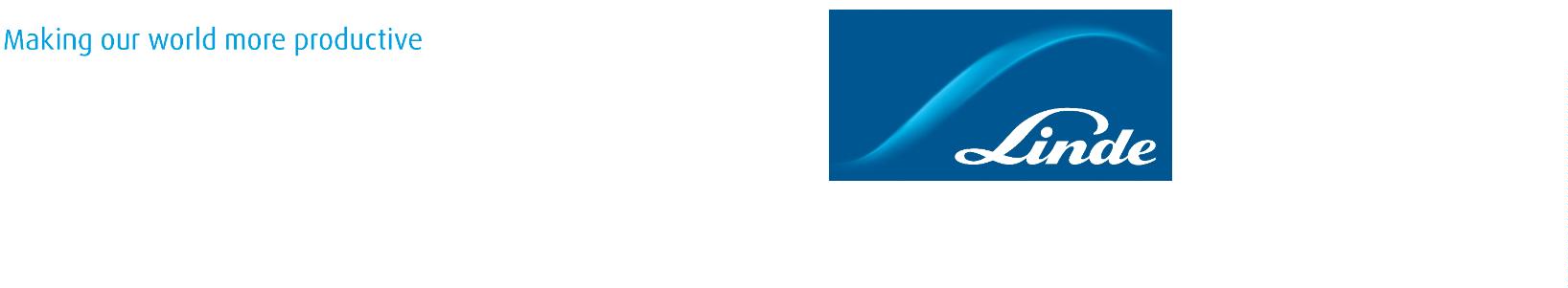 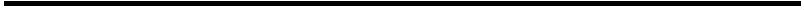 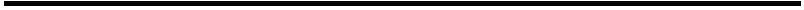 Jméno zákazníka: Lázně Hodonín, s.r.o.č. zákazníka: 2001890773637680392 / 211Součástí této Smlouvy jsou níže uvedené Všeobecné obchodní podmínky Linde pro prodej Plynů a nájem Distribučníchprostředků (dále jen „Podmínky“). Pojmy uvozené velkým písmenem, jenž nejsou vysvětleny v této Smlouvě, majívýznam uvedený v Podmínkách. Aplikace obchodních podmínek a jiných dokumentů nájemce na tuto Smlouvu jevyloučena, ledaže je pronajímatel výslovně akceptuje prostřednictvím písemného a číslovaného dodatku podepsanéhooprávněnými zástupci smluvních stran.123Tato Smlouva se řídí českým právem; spory z této Smlouvy bude rozhodovat věcně příslušný soud místně příslušnýdle sídla pronajímatele. Tato Smlouva je nezávislá na jiných smlouvách uzavřených mezi stranami, strany vylučujíaplikaci § 1727 Občanského zákoníku.1Smluvní strany se dohodly, že má-li být tato Smlouva nebo dohoda jí měnící či doplňující v souladu se zákonem č.340/2015 Sb., o registru smluv („ZRS“), uveřejněna prostřednictvím registru smluv, pak její uveřejnění se zavazujezajistit bez zbytečného odkladu, nejpozději do data převzetí Distribučních prostředků, na své náklady postupemstanoveným v ZRS nájemce. Před uveřejněním této Smlouvy v registru smluv nájemce znečitelní ta ustanovení, kterápředstavují výjimku z povinnosti uveřejnění podle §3 odst. 1,2 ZRS, a to jmenovitě výše nájemného a osobní údaje, vč.podpisových vzorů zástupců smluvních stran.145Podpisem Smlouvy smluvní strany stvrzují, že Smlouva je výsledkem jejich vzájemného vyjednávání, nájemceprohlašuje, že měl možnost ovlivnit její podmínky, byl seznámen s obsahem Podmínek a dalších dokumentů, na kteréPodmínky odkazují, a tudíž se neuplatní ustanovení § 1799 a § 1800 Občanského zákoníku o smlouvách uzavíranýchadhezním způsobem.1Specifikace typu pronajímaných Distribučních prostředků, délka pronájmu a výška nájemného:ČísloNázev produktu/PočetPočátekKonecNájemné/kusproduktu SKP/Taric No.pronajatých smlouvykusůsmlouvy7450000NÁJEM LAHVE TG-1 ROK1901.03.2024 28.02.20252.860,00 CZKza Linde Gas a.s.za zákazníka(jméno/podpis)(jméno/podpis)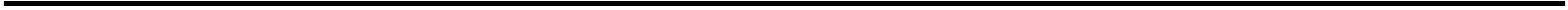 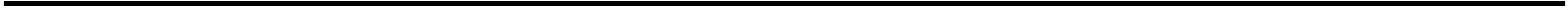 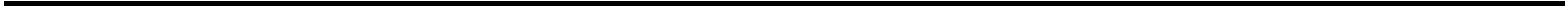 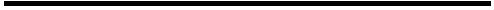 Making our worldmore productiveVŠEOBECNÉ OBCHODNÍ PODMÍNKY LINDE PRO PRODEJ PLYNŮ A NÁJEM DISTRIBUČNÍCH PROSTŘEDKŮ(dále jen „Podmínky“)1. ZÁKLADNÍ USTANOVENÍTyto Podmínky jsou integrální součástí každé smlouvy, na základě které se Linde zavazuje dodávat zákazníkovi technický, medicinální či speciální plyn/y v jakémkoliv skupenství v Distribučnímprostředku nebo prostřednictvím Technického zařízení (dále jen „Plyn/y“) a/nebo mu pronajmout Distribuční prostředek či Technické zařízení Linde.Jednotlivé smlouvy vznikají akceptací nabídky Linde zákazníkem, a to prostřednictvím smluv, objednávek zákazníka potvrzených ze strany Linde, a/nebo pouhým převzetím Distribučního prostředkuLinde zákazníkem (dále jen „Smlouva“). Strany jsou povinny své identifikační a kontaktní údaje při uzavření Smlouvy uvádět správně a pravdivě a bez zbytečného odkladu informovat druhou Stranu ozměně těchto údajů. Smlouva se řídí českým právem; spory ze Smlouvy budou rozhodovat věcně příslušné české soudy místně příslušné dle sídla Linde.Právní jednání směřující ke změně či ukončení Smlouvy vyžadují písemnou formu, pokud není stanoveno jinak. Vedle mechanismu změny cen stanoveného ve Smlouvě, je Linde oprávněna kdykolivnavrhnout zákazníkovi změnu cen Plynů, dalších produktů či nájemného, a to osobně, elektronickou zprávou či dopisem. Pokud zákazník do 30 dnů písemně odmítne změnu cen navrženou Linde,nové ceny se na zákazníka neuplatní, ale Linde bude mít v takovém případě právo vypovědět Smlouvu (i) na dodávku plynů v lahvích a jiných Distribučních prostředcích s jednoměsíční výpovědnídobou a (ii) smlouvu na dodávku kapalných technických plynů s tříměsíční výpovědní dobou.Linde může plnit své smluvní závazky prostřednictvím třetích osob, zejména „Partnerů Linde“, tj. osob které Linde zmocnila k prodeji zboží, služeb a Distribučních prostředků s Plynem a jejich převozuk/od zákazníků a/nebo „Prodejních míst Linde“, což jsou prodejny provozované ze strany Linde nebo Partnerů Linde.2. DODÁVKY PLYNŮ V DISTRIBUČNÍCH PROSTŘEDCÍCH„Distribučním prostředkem“ se rozumí přenosná tlaková nádoba či zařízení k zásobování Plynem v podobě Lahví, Palet, Pevných svazků lahví, Kontejnerů a Trajlerů. „Lahví“ se rozumí kovová tlakovánádoba pro přepravu Plynů do 90 l vodního objemu, „Paletou“ přepravní zařízení uzpůsobené pro přepravu jednotlivých Lahví, „Pevným svazkem lahví“ pak několik vzájemně propojených Lahví naspolečném přepravním základě. „Kontejnerem“ se rozumí mobilní nádoba pro přepravu Plynů o objemu větším než 90 l. „Trajlerem“ se rozumí silniční vůz přepravující Pevné svazky lahví, které jsounavzájem propojeny. „Kryonádobou“ tepelně izolovaná tlaková nádoba pro hluboce zchlazený Plyn. „Kontejnerem na suchý led“ se rozumí isotermický plastový kontejner na suchý led.Objednávka zákazníka musí obsahovat alespoň druh Plynu, jeho množství a požadovaný termín a místo dodání a musí být doručena v dostatečném předstihu před požadovaným termínem dodání.Pokud místo dodání nebylo ve Smlouvě sjednáno pak platí, že místem dodání Plynů je Prodejní místo Linde. Pokud nebyl dohodnut termín dodání, dodá Linde Plyny v Lahvích, Paletách, Pevnýchsvazcích lahví či Kontejnerech do dvou pracovních dnů, Plyny v Trajlerech do tří pracovních dnů, speciální či kalibrační plyny v Distribučního prostředcích v přiměřené lhůtě s přihlédnutím k velikostobjednávky a náročností jejího provedení, zpravidla do 60 dnů. Nepřevezme-li zákazník Distribuční prostředek s Plynem ve sjednaném termínu, splní Linde svou povinnost tím, že zákazníkovi umožnípřevzít si Distribuční prostředek s Plynem v Prodejním místě Linde. Jestliže si zákazník či jím určený dopravce vyzvedává Distribuční prostředek v Prodejním místě Linde, pak zákazník odpovídá zabezpečnou nakládku, převoz a vykládku Distribučního prostředku a je povinen dodržovat předpisy týkající se přepravy Plynu, zvláště pravidla bezpečnosti práce a provozní pravidla včetně ČSN078304. Při převzetí Distribučního prostředku (či jiného produktu Linde) je zástupce zákazníka povinen prokázat své zmocnění, zejm. zákaznickou kartou Linde. U Plynu podléhajícího spotřební dani(LPG) je zákazník povinen sdělit Linde účel jeho použití.3. DODÁVKY PLYNŮ DO TECHNICKÝCH ZAŘÍZENÍZákazníci, kteří odebírají od Linde Plyn ve větších objemech si od Linde mohou pronajmout „Technická zařízení“, které slouží pro skladování či distribuci Plynu u zákazníka. Technické zařízení, kteréLinde na základě samostatné Smlouvy pronajalo zákazníkovi, se nestává součástí nemovitosti, na které je postaveno, i když je s ní pevně spojeno.„Zásobovacím zařízením“ se rozumí typ Technického zařízení skládající se zpravidla ze zásobníku, odpařovače, směšovací stanice, plnících potrubí a armatur, do kterého Linde dodává zpravidlakapalné Plyny. Pokud si zákazník objedná u Linde službu dálkového sledování, Linde bude dodávat Plyn do Zásobovacího zařízení průběžně tak, aby měl zákazník v Zásobovacím zařízenídostatečnou zásobu Plynu, s přihlédnutím k jeho obvyklé spotřebě. I v případě služby dálkového sledování je zákazník povinen provádět kontrolu stavu manometru ukazujícího stav náplněZásobovacího zařízení, zapisovat stavy manometru do provozního deníku a oznámit Linde nenadálý pokles náplně či její pokles pod 15% kapacity Zásobovacího zařízení. V ostatních případechdodává Linde Plyn do Zásobovacího zařízení na základě dílčích objednávek zákazníka, kdy každá objednávka specifikuje jednu dodávku Plynu. Objednávka musí obsahovat alespoň druh Plynu, jehomnožství, požadovaný termín a místo dodání a je třeba ji zaslat Linde nejméně tři pracovní dny před požadovaným dnem dodání. U LPG zajistí Linde dodávku do 15 dnů od potvrzení objednávky.Dodané množství Plynu se určí dle kalibrovaného průtokoměru namontovaného na silniční cisterně, pokud není ve Smlouvě sjednáno jinak.Zákazník zajistí bezplatně vhodný a bezpečný přístup Linde k Zásobovacímu zařízení 24 hod. denně a umožní Linde užívat příjezdovou cestu k Zásobovacímu zařízení pro vozidla do 48 tun.Zákazník se zavazuje umožnit Linde řádné a včasné plnění Zásobovacího zařízení Plynem, zejména udržovat Zásobovací zařízení v řádném a provozuschopném stavu, bez vnitřních nečistot, aneprodleně hlásit Linde skutečnosti, které mohou mít vliv na plnění závazků Linde ze Smlouvy. Pokud Linde nemůže provést dodávku Plynu do Zásobovacího zařízení kvůli nesoučinnosti zákazníka,může vyúčtovat zákazníkovi neúspěšnou jízdu a náklady na uskladnění Plynu až do okamžiku jeho dodání.Zákazník je povinen v případě plánovaného přerušení odběrů Plynu ze Zásobovacího zařízení z důvodu krátkodobé odstávky zařízení zákazníka spotřebovávajícího Plyn nebo v případě plánovanéhozvýšení spotřeby o více než 30 % oproti předchozí průměrné denní spotřebě, takovouto skutečnost Linde písemně sdělit, nejpozději 24 hodin předem s uvedením důvodu a doby trvání takové situace.4. PRONÁJEM DISTRIBUČNÍCH PROSTŘEDKŮNájemní vztah mezi Linde a zákazníkem vzniká podpisem Smlouvy, dodacího či přepravního listu k Distribučnímu prostředku zákazníkem či jeho zástupcem.Za užívání Distribučních prostředků Linde je zákazník povinen platit denní nájemné, které bude účtováno ze strany Linde při převzetí Distribučního prostředku a/nebo nejméně jednou měsíčně. Udlouhodobého nájmu Distribučního prostředku je nájemné za celou dobu nájmu vyúčtováno ihned po uzavření Smlouvy. U Distribučních prostředků Linde, které má zákazník v držení déle než třiměsíce bez obrátky (tzn. výměny prázdných za plné), je Linde oprávněna účtovat zákazníkovi dodatkové nájemné. U kontejnerů na suchý led je Linde oprávněna účtovat zákazníkovi dodatkovénájemné po 1 měsíci, kdy je má zákazník v držení bez obrátky. Výše denního nájemného a dodatkového nájemného se řídí dle ceníku Linde zveřejněného v Prodejních místech Linde. Linde jeoprávněna sazby nájemného upravovat i v průběhu nájemního vztahu, a to doručením oznámení o zvýšení nájemného zákazníkovi, a to alespoň 15 dní před jeho účinností. Linde je oprávněnapožadovat po zákazníkovi neúročenou kauci až do výše pořizovací ceny Distribučního prostředku. Linde vrátí kauci zákazníkovi po předání Distribučního prostředku a kaučního lístku Prodejnímumístu Linde, přičemž je oprávněna započíst si proti kauci své pohledávky za zákazníkem, zejména náklady na odstraňování škod na Distribučním prostředku vč. vnitřního znečištění.Distribuční prostředky zákazník vrací na své náklady v Prodejním místě Linde v jeho prodejní době; při vrácení nevzniká zákazníkovi nárok na úhradu za Plyny obsažené ve vráceném Distribučnímprostředku ani na vracení nevyčerpaného nájemného. Zadržovací právo na pronajaté Distribuční prostředky se po dobu trvání Smlouvy vylučuje. Zákazník odpovídá Linde za zcizení, ztrátu,znečištění, poškození, zničení nebo včasné nevrácení Distribučního prostředku, jeho příslušenství či čárového kódu a jiných označení na něm umístěných. Přenechání Distribučních prostředků třetíosobě není dovoleno. Distribuční prostředky Linde se mohou používat pouze pro Plyn dodaný Linde. Zákazník se zavazuje poučit své pracovníky o správné manipulaci s Distribučními prostředky.Správnost výpisu z konta pronajatých Distribučních prostředků, který je součástí vyúčtování nájemného, musí být zákazníkem bez prodlení přezkoumána. Námitky jsou možné do 30 dnů po obdrženívyúčtování nájemného, jinak se má za to, že vyúčtování vč. výpisu z konta bylo zákazníkem uznáno za správné a počet Distribučních prostředků zde uvedených je podkladem pro vyúčtovánínájemného v následujícím zúčtovacím období.5. DISTRIBUČNÍ PROSTŘEDKY ZÁKAZNÍKŮV případě dohody se zákazníkem bude Linde plnit Plynem i Distribuční prostředky vlastněné zákazníkem, které jsou svým označením odlišitelné od Distribučních prostředků Linde. Zákazník souhlasís tím, že součástí plnění Linde bude vždy i přezkoušení Distribučního prostředku podle platných předpisů před jeho naplněním, a zavazuje se uhradit Linde cenu tohoto přezkoušení.6. CENY A PLATEBNÍ PODMÍNKYPokud není cena Plynů či ostatních plnění uvedena ve Smlouvě, řídí se dle aktuálního ceníku Linde, který je k dispozici v Prodejních místech Linde. Pokud zákazník po dobu 12 po sobě jdoucíchměsíců neodebere od Linde Plyn, k jehož odběru se zavázal ve Smlouvě, ruší se platnost dohody o výši ceny pro tento Plyn obsažená ve Smlouvě a cena Plynu se řídí aktuálním ceníkem Lindezveřejněným na Prodejních místech Linde. Pokud dojde k zavedení nové daně, poplatku či obdobné povinnosti (daň na skleníkové plyny aj.) nebo dojde ke změně daně či poplatku (mýto, recyklačnípoplatek, environmentální či infrastrukturální poplatek aj.), v jehož důsledku dojde ke zvýšení ceny Plynu nebo nákladů Linde na výrobu či distribuci Plynů, je Linde oprávněna promítnout toto zvýšenído ceny dodávaných Plynů, jakož i dalších plnění. Při nedostatku Plynu způsobeného zejm. poruchami či odstávkami výrobních zdrojů, je Linde oprávněna snížit smluvené množství dodávek neboaplikovat měsíční či týdenní limit dodávek Plynu odvozený od smluveného množství s tím, že pokud zákazník odebere Plyn nad určený limit, je Linde oprávněna vyúčtovat mu poplatek určený Lindepro tuto situaci. Společně s cenou dodaného Plynu je Linde oprávněna zákazníkovi účtovat poplatky dle platného ceníku Linde zveřejněného v Prodejních místech Linde, zejména poplatek ADR,silniční a energetický poplatek za každý Distribuční prostředek a dodávku kapalných Plynů do Technického zařízení, sezonní příplatek, poplatek za upomínku a/nebo poplatek za příslušný atest.Je-li tak stanoveno Smlouvou či právními předpisy, bude Linde vystavovat zákazníkovi po dodání produktu (Plyn, zboží, služba) vyúčtování s náležitostmi daňového dokladu, které obsahuje cenuproduktů, poplatky a jiné částky, na které má Linde nárok (např. nájemné za Distribuční prostředky či smluvní pokuty). Splatnost daňových dokladů je čtrnáct dnů od data vystavení, není-li nadaňovém dokladu uvedena lhůta delší. Má se za to, že daňový doklad je doručený do dvou dnů od odeslání. Případné námitky proti ceně vyúčtované ze strany Linde je zákazník oprávněn vznéstpouze do 30 dnů od doručení vyúčtování. Linde má právo vystavovat faktury, výzvy k úhradě dlužných plateb, jakož i další oznámení či doklady (dodací list) v elektronické podobě a zasílat je e-mailem. Vystavování papírových dokladů může být společností Linde zpoplatněno. V případě prodlení zákazníka se zaplacením splatné platby vyúčtované mu ze strany Linde, je Linde oprávněnapožadovat smluvní pokutu ve výši 0,03 % z dlužné částky za každý den prodlení a dále náhradu způsobené škody. U zákazníků, kteří Linde neprokáží spolehlivě svou platební schopnost neboplatební morálku, může Linde požadovat zálohovou platbu s tím, že tuto zálohovou platbu je Linde oprávněna vyúčtovat proti svým pohledávkám za zákazníkem. Až do úplného uhrazení kupní cenyproduktu ze strany zákazníka zůstává dodaný produkt ve vlastnictví Linde.7. ODPOVĚDNOST ZA VADY A ŠKODYLinde zaručuje, že Plyn vyhovuje specifikaci v příslušném datovém listu, popř. atestu, avšak neposkytuje žádnou záruku vhodnosti Plynu pro určitý účel. Pokud Linde přenechá (prodá) zákazníkovipoužitý Distribuční prostředek nebo Technické zařízení, pak Linde neodpovídá za jeho vady a škody jím způsobené. Jestliže je ve Smlouvě na dodávku Plynu v Distribučních prostředcích smluvenémnožství Plynu určeno v ”m3”, pak se vztahuje na stav Plynu při 15 °C a tlaku 0,1 MPa. Pokud je Plyn dodaný zákazníkovi vadný nebo neodpovídá množství dodaného Plynu, má zákazník právouplatnit neprodleně po zjištění vady reklamaci, která se řídí reklamačním řádem Linde, který je k dispozici na webových stránkách Linde. Pro reklamaci kvality Plynů nesmí být spotřebováno více než50 % náplně, a to z důvodu možného provedení kontrolních analýz. Distribuční prostředky s vadným Plynem nesmějí být dále používány a po nápadném označení musí být vráceny Prodejnímu místuLinde. V případě opožděných dodávek nebo výpadku v dodávkách Plynu může zákazník, pokud Linde nesplní dodávku v dodatečné lhůtě po výzvě zákazníka, odstoupit od Smlouvy.V případě, že je zákazník spotřebitelem, je subjektem příslušným pro mimosoudní řešení sporu zákazníka s Linde Česká obchodní inspekce, bližší informace na www.coi.cz.Je-li zákazník v prodlení s úhradou jakékoli platby vyúčtované mu ze strany Linde, je Linde oprávněna zastavit dodávky Plynu, další nájem Distribučních prostředků či prodej jiných produktů (zboží,služeb) zákazníkovi, a to až do úplného zaplacení dlužné částky. Při zcizení, poškození, nebo nevrácení Distribučního prostředku je zákazník povinen uhradit Linde smluvní pokutu za každou Láhev4.000 Kč, za každou Paletu 5.000 Kč, za každý Pevný svazek lahví 80.000 Kč a za každý Kontejner či Trajler 100.000 Kč, za každou kryonádobu 250.000 Kč, a vedle toho je Linde oprávněnapožadovat po zákazníkovi způsobenou škodu.Pokud v souvislosti s plněním Smlouvy vznikne jedné smluvní straně povinnost nahradit újmu druhé smluvní straně, která nebude způsobena úmyslně, z hrubé nedbalosti či na přirozených právechčlověka, pak si smluvní strany navzájem odpovídají za újmu pouze v podobě přímé škody s tím, že nepřímé, následné škody či ušlý zisk jsou vyloučeny. Celková odpovědnost za újmu vzniklouze všech dílčích škodných událostí v průběhu trvání Smlouvy je omezena na dvacet milionů Kč a celková odpovědnost za újmu vzniklou z jedné škodné události je omezena na částku deset milionůKč. Právo na náhradu újmy a vydání bezdůvodného obohacení se promlčuje v tříleté promlčecí době, která běží od okamžiku vzniku škody.Všechny případy vyšší moci, jakož i provozní, dopravní a energetické stávky, poruchy a výluky či poruchy a výluky výrobních zdrojů, osvobozují smluvní stranu, které brání v plnění její smluvnípovinnosti, od odpovědnosti za splnění smluvní povinnosti (vč. zpoždění) po dobu a v rozsahu účinnosti těchto událostí. To platí také tehdy, když uvedené události nastanou u subdodavatelůsmluvních stran. Událost vyšší moci nemá vliv na povinnost hradit nájemné za pronajaté Technické zařízení, Distribuční prostředek či ceny za Plyn.8. ZPRACOVÁNÍ OSOBNÍCH ÚDAJŮKaždá ze smluvních stran se zavazuje informovat všechny své zástupce a jiné fyzické osoby, jejichž osobní údaje zpřístupňuje druhé smluvní straně (dále jen "Subjekty údajů"), o zpracovávání jejichosobních údajů ze strany druhé smluvní strany, a to v rozsahu vyžadovaném čl. 13 či 14 obecného nařízení o ochraně osobních údajů EU/2016/679 („GDPR“). Informace o tom, jak Linde zpracováváosobní údaje svých zákazníků, resp. zástupců zákazníků, jsou uvedeny na webových stránkách na https://www.linde-gas.cz/cs/footer/dataprotection.9. ZMĚNY PODMÍNEKTyto Podmínky jsou účinné od 15.12.2022 a jsou k dispozici v Prodejních místech Linde a na webových stránkách https://www.linde-gas.cz/cs/footer/legalnotice.html. Linde je oprávněna změnit čidoplnit tyto Podmínky, je však povinna seznámit zákazníka s novým zněním Podmínek alespoň 15 dní předem, například jejich vyvěšením na webových stránkách Linde či zasláním nového zněníPodmínek e-mailem, na dodacím listu či na faktuře. Jestliže zákazník nové znění Podmínek do 30 dnů písemně odmítne, nové znění se u něj neuplatní.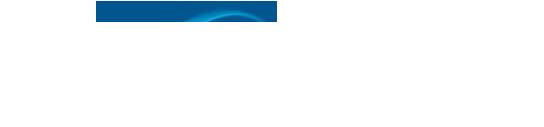 